ПЛАН ЗАСТРОЙКИпо компетенции «Цифровое земледелие»наименование этапа чемпионата2024 г.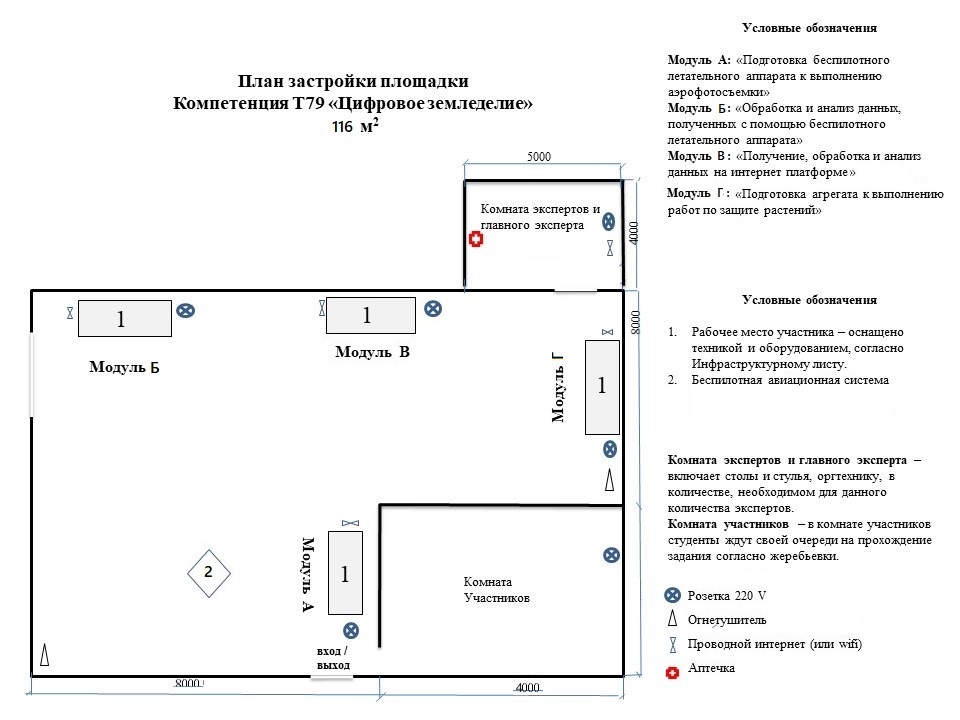 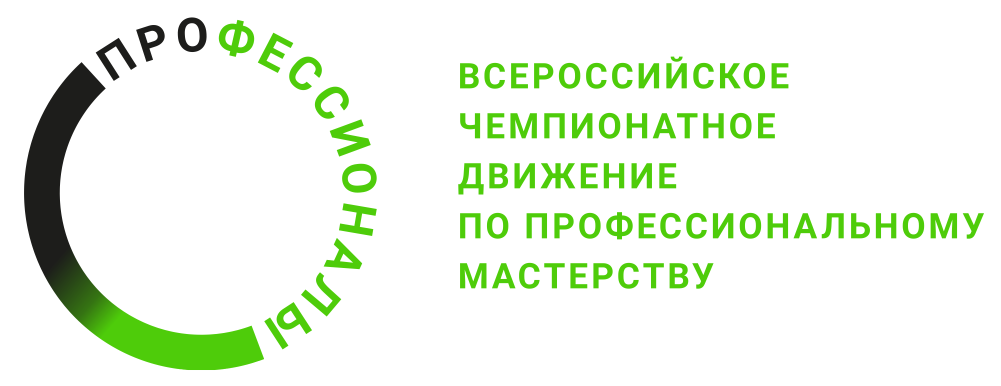 